Witajcie moi drodzy dzisiaj przygotowałem dla was zestaw zajęć usprawniająco – rozwijających. Myślę, że będzie to dla was taka odskocznia od tego co proponowałem wam do tej pory. Do uczestnictwa w zajęciach zaangażujcie rodziców lub rodzeństwo. Przykłady zabaw i ćwiczeń 1. Zabawa w skojarzenia Rodzic zaczyna zabawę mówiąc dowolne słowo np. słońce, wiosna, krokusy. Następnie dziecko mówi słowo kojarzące się z tym co powiedział rodzic : np. słońce - gorące   wiosna - radosna   krokusy - pachnące. Potem rodzic szuka skojarzenia do gorąco np. lato. I tak na zmianę. 2. Zabawy rozwijające koordynację wzrokowo- ruchową dziecko nawleka koraliki na sznurek, dziecko haftuje na tekturkach z dziurkami 3. Poszukiwanie skarbów W pomieszczeniu w różnych miejscach schowany jest jakiś przedmiot (coś słodkiego, albo drobny prezent). Rodzic podaje dziecku wskazówki gdzie znajduje się prezent: idź do przodu, stań,idź w stronę ławki, omiń ją szukaj na dole Innym poleceniem może być podanie liczby kroków, jakie dziecko ma przejść w danym kierunku. 4. Skoki przez drabinkę Rodzic z dzieckiem wykonuje drabinkę z gazety (gazetę trzeba pociąć na 5- centymetrowe paski, które należy ułożyć na ziemi na wzór drabinki). Zadanie dziecka polega na sprawnym przeskakiwaniu kolejnych szczebelków. 5. Spacer Przy muzyce rodzic rzuca dziecku różne polecenia: zbieramy kamyczki - wtedy dzieci udają, że podnoszą coś z podłogi, gonimy motyle- dzieci podbiegają i łapią niewidoczne motylki, zrywamy pąki kwiatów z drzew - dzieci podskakują i symulują obrywanie z gałęzi drzew kwiatków. 6. Zabawa plastyczna: Gdzie lata najpiękniejszy motyl? Do tej zabawy plastycznej potrzebne będą: blok techniczny i farby. Rodzic prosi dziecko: zegnij na pół kartkę z bloku technicznego, namaluj farbami na jednej ze stron kolorowe skrzydło motylka, po zgięciu kartki na druga stronę i jej rozłożeniu ukaże się odbicie tworzące piękny obrazek W drugiej części zajęć proponowanych przeze mnie wykonamy prezent dla Mamy, bedzie tutaj wymagana pomoc dorosłych jeżeli zajdzie taka potzrzeba. Poniżej podaję instrukcję wykonania laurki.Laurka z kwiatami konwalii – technika quillingu.Quilling to technika z rodzaju papieroplastyki służąca do tworzenia ozdób z wąskich pasków papieru zwiniętych w kształt sprężyny spiralnej i odpowiednio uformowanych przez zagniecenie zewnętrznych warstw papieru.Potrzebne będą: kartki z bloku rysunkowego (zielona, biała, żółta), kartka z bloku technicznego w kolorze ciemnozielonym, kartka z bloku technicznego w kolorze niebieskim, ołówek, linijka, nożyczki, wykałaczka do szaszłyków, czerwona kokardka, dobry klej.- łodygi – 4 zielone paski 29 cm x1 cm- kwiatuszki – 18 białych pasków 19 cm x 1 cm- środki kwiatów 10 żółtych pasków 10 cm x 1 cm- liście – 2 ciemnozielone kartoniki 19 cm x 9 cmWykonanie-  patrz karty pracy nr 1 i 2Paski o odpowiednich wymiarach i kolorach narysuj za pomocą ołówka i linijki oraz wytnij nożyczkami.Z białych pasków na wykałaczce zrób luźne ruloniki i sklej.Ruloniki ściśnij z dwóch stron, nadając im kształt półksiężyców.Żółte paski zwiń w ścisłe ruloniki i sklej. Następnie przyklej je do białych kwiatków (nie wszystkie będą miały środki).Zielone paski na jednym końcu zwiń w rulonik.Białe kwiatki przyklej do łodyżek. U góry powinny być kwiatki bez żółtych środków (jeszcze w pączkach).Wykonaj pięć łodyżek z kwiatami.Z ciemnozielonych kartoników, wytnij dwa listki i zegnij je wzdłuż na pół.Kartkę z bloku technicznego w kolorze niebieskim zegnij na pół i przyklej do nie dwa liście (jeden ma lekko zasłaniać drugi; liście powinny być przyklejone tylko do połowy od łodyg).Na liściach umieść łodyżki z kwiatami i zrób bukiecik, przyklejając do siebie łodyżki i przyklejając je na listki. Na bukiecik przyklej czerwoną kokardkę. Życzenia napisz samodzielnie lub wydrukuj na białej kartce i wklej do środka.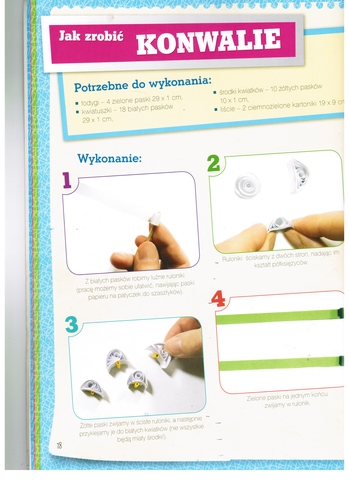 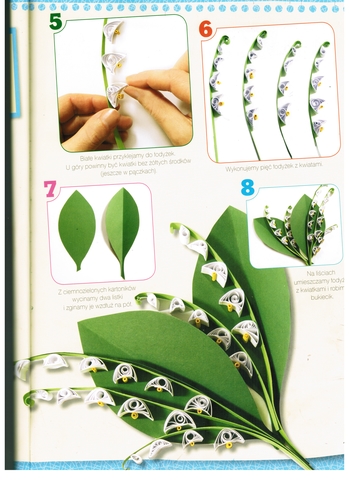 Przygotował Dariusz Brej